TRABAJO 3º ESO 26 DE MAYO1º EJERCICIO DE REPASO PÁGINA 22: 192ºSOLUCIÓN EJERCICIOS PÁGINA 46: 2 y PÁGINA 47: 2PÁGINA 46: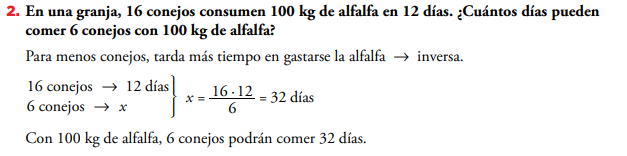 PÁGINA 47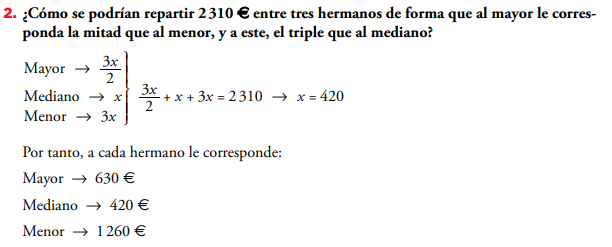 